EXPERT1/Entreprise :2/Participants :3/Frais de participation :- Gratuit pour les entreprises adhérentes       -30,600 DT pour les entreprises non adhérentesLes frais de participation peuvent être régler par virement bancaire au compte suivant :Chambre de Commerce et d’Industrie du centre N°RIB :031211140101000770-19 Compte :BNA Sousse Port (Un lien vous sera transmis après réception de votre demande d'inscription vous permettant l'accès à distance à cette séance).A retourner à la Chambre de Commerce et d’Industrie du Centre (avant le 27 Janvier 2021)  par E-mail : moujbany.mourad@ccicentre.org.tn   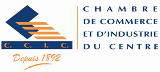 FICHE DE PARTICIPATIONDirection Appui aux PME(S)Webinaire « Les Opportunité et  les Challenges de l’exportation des services sur le marché africain »Le Jeudi 28 Janvier 2021 de 10h00 à 12h00Raison sociale : ……………………………………………………………………………………………………………………..Adresse : …………………………………………………………………………………………………….……….……………….Tél : ………………………………….  Fax : ……………………………….. E-mail : ………………………………………….Activité : …………………………………………………………………………………………………………………..…………..Nom du Responsable : ………………………………………………………………………………………………..……….Nom et PrénomFonctionGSME-mail1-…………………………………….………….…………………………….……………….………………2-……………………………………………………………………………….……………….………………